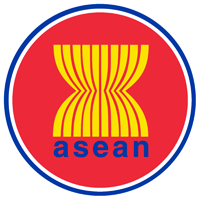 ASEAN INCLUSIVE BUSINESS AWARDSAPPLICATION FORMInstructions (applies for Part 1 and Part 2 of the form)The term Base of the economic Pyramid (BoP) refers to those who lack access to basic goods, services or livelihood opportunities, typically earning less than USD 8.44 per day in Purchasing Power Parity (PPP) terms (the threshold used in the World Bank's Global Consumption Database).  Applicants must answer all questions in this form. If any question is not applicable or you do not have complete information, please specify so and state the reasons why in the field alongside the question.For the purpose of this form, 'business' refers to the company, subsidiary or business unit that is applying for the award. If the applicant is a company or subsidiary of a company, information should be provided for both the enterprise and the subsidiary unless otherwise stated. If the applicant is a business unit within a parent company, the applicant may need to provide information for the parent company where information on the unit is not available, or where it has been specifically asked.Applicants should have the following information handy to answer questions in this form regarding: Business overviewownership structuredetails of engagement with the BoPdata on BoP impactfinancial information (financial return expectations and primary funding type), and information on legal/regulatory compliance.Information provided will be kept confidential and used only for evaluating the applicant for the ASEAN Inclusive Business Awards. For any questions related to this form or the ASEAN Inclusive Business Awards, please contact [to be completed later].Please send your application and supporting materials to [to be completed later] by [to be completed later] in the format below.Email subject: Last Name, First Name / Company / ABA2022IBApplicationFile name: Company Name_ABA2022IBApplicationExample:Email subject: (Lopez, Miguel / ABCD / ABA2022IBApplication)File name: (ABCD_ABA2022IBApplication)PART 1					PART 2Basic informationBasic informationBasic informationBasic informationBasic informationCompany NameDate:If your business is a subsidiary or unit of a parent company, name of the parent companyBusiness address (including name of the country)Year of establishment of your company
If your business is a unit of a parent company, year of establishment of the parent companyWebsiteContact personJob titleTelephone numberE-mailA. Presence in ASEANA. Presence in ASEANA. Presence in ASEANA. Presence in ASEANA. Presence in ASEAN1. Company headquartersIf your business is a unit of a parent company, indicate in which country the headquarters are located2. Nature of operations in ASEAN (max. 50 words) 
If your business is unit within a parent company, provide data for your unit.
Examples of operations: sourcing raw materials from farmers in Philippines; manufacturing or assembly plants in Indonesia; sales in Malaysia and IndonesiaB. Business ownershipB. Business ownershipB. Business ownershipB. Business ownershipB. Business ownershipIf your business is a unit within a company, provide data for the company. If the applicant is a subsidiary, provide data for the subsidiary.If your business is a unit within a company, provide data for the company. If the applicant is a subsidiary, provide data for the subsidiary.If your business is a unit within a company, provide data for the company. If the applicant is a subsidiary, provide data for the subsidiary.If your business is a unit within a company, provide data for the company. If the applicant is a subsidiary, provide data for the subsidiary.If your business is a unit within a company, provide data for the company. If the applicant is a subsidiary, provide data for the subsidiary.3a. Is your business registered as a for-profit entity?Select Yes/NoSelect Yes/NoSelect Yes/NoSelect Yes/No3b. If yes, specify the corporate form of the business 
E.g., private limited company, limited liability partnership, partnership, sole proprietorshipCorporate form: Corporate form: Corporate form: Corporate form: 4. Ownership structure: Type of shareholderPercentage shareholding in the businessPercentage shareholding in the businessPercentage shareholding in the parent enterprise (if applicant is a 'unit')4. Ownership structure: ASEAN citizens4. Ownership structure: Non-ASEAN citizens4. Ownership structure: Institutional investors 
based in ASEAN4. Ownership structure: Institutional investors based outside ASEAN4. Ownership structure: Government5. Are any management decisions of the business made or controlled by Governments or Governmental bodies?
Examples of Government control: Government nominees on the Board of Directors or senior management; voting and veto rights of the Government/Governmental body in decision-making.Select      Yes/ NoSelect      Yes/ NoSelect      Yes/ NoSelect      Yes/ No5. Are any management decisions of the business made or controlled by Governments or Governmental bodies?
Examples of Government control: Government nominees on the Board of Directors or senior management; voting and veto rights of the Government/Governmental body in decision-making.If yes, explainC. Financial informationC. Financial informationC. Financial informationC. Financial informationC. Financial informationIf the business is a unit within a company, provide data for the company if data at the unit level is not available. If the applicant is a subsidiary, provide data for the subsidiary.If the business is a unit within a company, provide data for the company if data at the unit level is not available. If the applicant is a subsidiary, provide data for the subsidiary.If the business is a unit within a company, provide data for the company if data at the unit level is not available. If the applicant is a subsidiary, provide data for the subsidiary.If the business is a unit within a company, provide data for the company if data at the unit level is not available. If the applicant is a subsidiary, provide data for the subsidiary.If the business is a unit within a company, provide data for the company if data at the unit level is not available. If the applicant is a subsidiary, provide data for the subsidiary.6. Financial details of the business for the last two financial years.

Notes: 
Commercial revenue refers to revenue generated from sale of goods and services only. Please exclude not non-commercial or one-time sources such as interest income, sale of assets, etc.

Commercial financing includes commercial debt and equity. Total capital includes commercial financing and non-commercial forms of financing such as grants, subsidiaries and soft loans.

Provide audited results. If audited data is not available for the latest financial year, provide provisional or forecast results.Financial year: Financial year: Financial year: Financial year: 6. Financial details of the business for the last two financial years.

Notes: 
Commercial revenue refers to revenue generated from sale of goods and services only. Please exclude not non-commercial or one-time sources such as interest income, sale of assets, etc.

Commercial financing includes commercial debt and equity. Total capital includes commercial financing and non-commercial forms of financing such as grants, subsidiaries and soft loans.

Provide audited results. If audited data is not available for the latest financial year, provide provisional or forecast results.Reporting financial data for Reporting financial data for Reporting financial data for Reporting financial data for 6. Financial details of the business for the last two financial years.

Notes: 
Commercial revenue refers to revenue generated from sale of goods and services only. Please exclude not non-commercial or one-time sources such as interest income, sale of assets, etc.

Commercial financing includes commercial debt and equity. Total capital includes commercial financing and non-commercial forms of financing such as grants, subsidiaries and soft loans.

Provide audited results. If audited data is not available for the latest financial year, provide provisional or forecast results.ParameterParameterFY 2020/ FY 2020-2021FY 2019 / FY 2019-20206. Financial details of the business for the last two financial years.

Notes: 
Commercial revenue refers to revenue generated from sale of goods and services only. Please exclude not non-commercial or one-time sources such as interest income, sale of assets, etc.

Commercial financing includes commercial debt and equity. Total capital includes commercial financing and non-commercial forms of financing such as grants, subsidiaries and soft loans.

Provide audited results. If audited data is not available for the latest financial year, provide provisional or forecast results.Commercial revenueLocal currency6. Financial details of the business for the last two financial years.

Notes: 
Commercial revenue refers to revenue generated from sale of goods and services only. Please exclude not non-commercial or one-time sources such as interest income, sale of assets, etc.

Commercial financing includes commercial debt and equity. Total capital includes commercial financing and non-commercial forms of financing such as grants, subsidiaries and soft loans.

Provide audited results. If audited data is not available for the latest financial year, provide provisional or forecast results.Commercial revenueUSD (estimate)6. Financial details of the business for the last two financial years.

Notes: 
Commercial revenue refers to revenue generated from sale of goods and services only. Please exclude not non-commercial or one-time sources such as interest income, sale of assets, etc.

Commercial financing includes commercial debt and equity. Total capital includes commercial financing and non-commercial forms of financing such as grants, subsidiaries and soft loans.

Provide audited results. If audited data is not available for the latest financial year, provide provisional or forecast results.Earnings Before Interest, Taxes, Depreciation, and Amortization (EBITDA) margin (%)6. Financial details of the business for the last two financial years.

Notes: 
Commercial revenue refers to revenue generated from sale of goods and services only. Please exclude not non-commercial or one-time sources such as interest income, sale of assets, etc.

Commercial financing includes commercial debt and equity. Total capital includes commercial financing and non-commercial forms of financing such as grants, subsidiaries and soft loans.

Provide audited results. If audited data is not available for the latest financial year, provide provisional or forecast results.Commercial financing as a % of total capitalD. Base of the economic Pyramid (BoP) involvementD. Base of the economic Pyramid (BoP) involvementD. Base of the economic Pyramid (BoP) involvementD. Base of the economic Pyramid (BoP) involvementD. Base of the economic Pyramid (BoP) involvement7. Did your business start working with people at the BoP on or before January 1, 2018?Select         Yes / NoSelect         Yes / NoSelect         Yes / NoSelect         Yes / No8. Which BoP stakeholders does your business engage with? (select all that are applicable) SuppliersSelect Yes / NoCustomersSelect Yes / No8. Which BoP stakeholders does your business engage with? (select all that are applicable) Distributors/
RetailersSelect Yes / NoEmployeesSelect Yes / No9. Describe how the business works with the BoP. (max. 100 words)9. Describe how the business works with the BoP. (max. 100 words)9. Describe how the business works with the BoP. (max. 100 words)E. Social, environmental and legal complianceE. Social, environmental and legal complianceE. Social, environmental and legal complianceE. Social, environmental and legal complianceE. Social, environmental and legal complianceIf the applicant is a unit within an enterprise, provide information for the parent enterprise. If the applicant is a subsidiary, provide information for the subsidiary.If the applicant is a unit within an enterprise, provide information for the parent enterprise. If the applicant is a subsidiary, provide information for the subsidiary.If the applicant is a unit within an enterprise, provide information for the parent enterprise. If the applicant is a subsidiary, provide information for the subsidiary.If the applicant is a unit within an enterprise, provide information for the parent enterprise. If the applicant is a subsidiary, provide information for the subsidiary.If the applicant is a unit within an enterprise, provide information for the parent enterprise. If the applicant is a subsidiary, provide information for the subsidiary.10. Is your business in compliance with applicable social and labour regulations and standards in the countries in which it operates?
If ‘No’ or ‘Not sure’, please explain. (max. 50 words) Select      Yes / No / Not sure Select      Yes / No / Not sure Select      Yes / No / Not sure Select      Yes / No / Not sure 10. Is your business in compliance with applicable social and labour regulations and standards in the countries in which it operates?
If ‘No’ or ‘Not sure’, please explain. (max. 50 words) Explain if 'No' or 'Not sure': Explain if 'No' or 'Not sure': Explain if 'No' or 'Not sure': Explain if 'No' or 'Not sure': 10. Is your business in compliance with applicable social and labour regulations and standards in the countries in which it operates?
If ‘No’ or ‘Not sure’, please explain. (max. 50 words) Explain if 'No' or 'Not sure': Explain if 'No' or 'Not sure': Explain if 'No' or 'Not sure': Explain if 'No' or 'Not sure': 10. Is your business in compliance with applicable social and labour regulations and standards in the countries in which it operates?
If ‘No’ or ‘Not sure’, please explain. (max. 50 words) Explain if 'No' or 'Not sure': Explain if 'No' or 'Not sure': Explain if 'No' or 'Not sure': Explain if 'No' or 'Not sure': 10. Is your business in compliance with applicable social and labour regulations and standards in the countries in which it operates?
If ‘No’ or ‘Not sure’, please explain. (max. 50 words) Explain if 'No' or 'Not sure': Explain if 'No' or 'Not sure': Explain if 'No' or 'Not sure': Explain if 'No' or 'Not sure': 11. Is your business in compliance with applicable environmental regulations and standards in the countries in which it operates?
If ‘No’ or ‘Not sure’, please explain. (max. 50 words) Select    Yes / No / Not sureSelect    Yes / No / Not sureSelect    Yes / No / Not sureSelect    Yes / No / Not sure11. Is your business in compliance with applicable environmental regulations and standards in the countries in which it operates?
If ‘No’ or ‘Not sure’, please explain. (max. 50 words) Explain if 'No' or 'Not sure': Explain if 'No' or 'Not sure': Explain if 'No' or 'Not sure': Explain if 'No' or 'Not sure': 11. Is your business in compliance with applicable environmental regulations and standards in the countries in which it operates?
If ‘No’ or ‘Not sure’, please explain. (max. 50 words) Explain if 'No' or 'Not sure': Explain if 'No' or 'Not sure': Explain if 'No' or 'Not sure': Explain if 'No' or 'Not sure': 11. Is your business in compliance with applicable environmental regulations and standards in the countries in which it operates?
If ‘No’ or ‘Not sure’, please explain. (max. 50 words) Explain if 'No' or 'Not sure': Explain if 'No' or 'Not sure': Explain if 'No' or 'Not sure': Explain if 'No' or 'Not sure': 11. Is your business in compliance with applicable environmental regulations and standards in the countries in which it operates?
If ‘No’ or ‘Not sure’, please explain. (max. 50 words) Explain if 'No' or 'Not sure': Explain if 'No' or 'Not sure': Explain if 'No' or 'Not sure': Explain if 'No' or 'Not sure': 12. Are there any previous or ongoing litigation/legal proceedings or serious misdemeanours against your business? If 'Yes', describe. (max. 50 words)Select    Yes / NoSelect    Yes / NoSelect    Yes / NoSelect    Yes / No12. Are there any previous or ongoing litigation/legal proceedings or serious misdemeanours against your business? If 'Yes', describe. (max. 50 words)Explain if 'Yes':Explain if 'Yes':Explain if 'Yes':Explain if 'Yes':12. Are there any previous or ongoing litigation/legal proceedings or serious misdemeanours against your business? If 'Yes', describe. (max. 50 words)Explain if 'Yes':Explain if 'Yes':Explain if 'Yes':Explain if 'Yes':12. Are there any previous or ongoing litigation/legal proceedings or serious misdemeanours against your business? If 'Yes', describe. (max. 50 words)Explain if 'Yes':Explain if 'Yes':Explain if 'Yes':Explain if 'Yes':12. Are there any previous or ongoing litigation/legal proceedings or serious misdemeanours against your business? If 'Yes', describe. (max. 50 words)Explain if 'Yes':Explain if 'Yes':Explain if 'Yes':Explain if 'Yes':12. Are there any previous or ongoing litigation/legal proceedings or serious misdemeanours against your business? If 'Yes', describe. (max. 50 words)Explain if 'Yes':Explain if 'Yes':Explain if 'Yes':Explain if 'Yes':12. Are there any previous or ongoing litigation/legal proceedings or serious misdemeanours against your business? If 'Yes', describe. (max. 50 words)Explain if 'Yes':Explain if 'Yes':Explain if 'Yes':Explain if 'Yes':12. Are there any previous or ongoing litigation/legal proceedings or serious misdemeanours against your business? If 'Yes', describe. (max. 50 words)Explain if 'Yes':Explain if 'Yes':Explain if 'Yes':Explain if 'Yes':A. Business overviewA. Business overviewA. Business overviewA. Business overviewA. Business overviewA. Business overviewA. Business overviewA. Business overviewA. Business overviewA. Business overviewA. Business overviewA. Business overviewA. Business overviewA. Business overviewA. Business overviewA. Business overviewA. Business overviewA. Business overview1. Primary sector in which the business operates2. Are you a business or an NGO?Business Business Business Business Business Business Business NGONGONGONGONGONGONGONGONGONGO3. Business overview
If the business is a unit of an enterprise, also provide an overview of the enterprise. (max. 50 words)4. How does your company identify itself (as defined by the country where headquarter is located)? Please circle the relevant answer. i. Medium scale enterprise ii. Small scale enterprise iii. Micro enterprise iv. Other4. How does your company identify itself (as defined by the country where headquarter is located)? Please circle the relevant answer. i. Medium scale enterprise ii. Small scale enterprise iii. Micro enterprise iv. Other4. How does your company identify itself (as defined by the country where headquarter is located)? Please circle the relevant answer. i. Medium scale enterprise ii. Small scale enterprise iii. Micro enterprise iv. Other4. How does your company identify itself (as defined by the country where headquarter is located)? Please circle the relevant answer. i. Medium scale enterprise ii. Small scale enterprise iii. Micro enterprise iv. Other4. How does your company identify itself (as defined by the country where headquarter is located)? Please circle the relevant answer. i. Medium scale enterprise ii. Small scale enterprise iii. Micro enterprise iv. Other4. How does your company identify itself (as defined by the country where headquarter is located)? Please circle the relevant answer. i. Medium scale enterprise ii. Small scale enterprise iii. Micro enterprise iv. Other4. How does your company identify itself (as defined by the country where headquarter is located)? Please circle the relevant answer. i. Medium scale enterprise ii. Small scale enterprise iii. Micro enterprise iv. Other4. How does your company identify itself (as defined by the country where headquarter is located)? Please circle the relevant answer. i. Medium scale enterprise ii. Small scale enterprise iii. Micro enterprise iv. Other4. How does your company identify itself (as defined by the country where headquarter is located)? Please circle the relevant answer. i. Medium scale enterprise ii. Small scale enterprise iii. Micro enterprise iv. Other4. How does your company identify itself (as defined by the country where headquarter is located)? Please circle the relevant answer. i. Medium scale enterprise ii. Small scale enterprise iii. Micro enterprise iv. Other4. How does your company identify itself (as defined by the country where headquarter is located)? Please circle the relevant answer. i. Medium scale enterprise ii. Small scale enterprise iii. Micro enterprise iv. Other4. How does your company identify itself (as defined by the country where headquarter is located)? Please circle the relevant answer. i. Medium scale enterprise ii. Small scale enterprise iii. Micro enterprise iv. Other4. How does your company identify itself (as defined by the country where headquarter is located)? Please circle the relevant answer. i. Medium scale enterprise ii. Small scale enterprise iii. Micro enterprise iv. Other4. How does your company identify itself (as defined by the country where headquarter is located)? Please circle the relevant answer. i. Medium scale enterprise ii. Small scale enterprise iii. Micro enterprise iv. Other4. How does your company identify itself (as defined by the country where headquarter is located)? Please circle the relevant answer. i. Medium scale enterprise ii. Small scale enterprise iii. Micro enterprise iv. Other4. How does your company identify itself (as defined by the country where headquarter is located)? Please circle the relevant answer. i. Medium scale enterprise ii. Small scale enterprise iii. Micro enterprise iv. Other4. How does your company identify itself (as defined by the country where headquarter is located)? Please circle the relevant answer. i. Medium scale enterprise ii. Small scale enterprise iii. Micro enterprise iv. Other4. How does your company identify itself (as defined by the country where headquarter is located)? Please circle the relevant answer. i. Medium scale enterprise ii. Small scale enterprise iii. Micro enterprise iv. Other5. Number of employees as of 31 December 2021 (or previous financial year) If the applicant is a unit within an enterprise, specify the number of employees engaged in the unit's operations. If this data is not available, provide data at the enterprise level.6. Is your company commercially viable, growth oriented, and profit generating?yesyesyesyesyesyesyesnononononononononono7. Do you aim to grow?yesyesyesyesyesyesyesnononononononononono8. Does your company promote Environmental, Social, Governance (ESG) standards?yesyesyesyesyesyesyesnonononononononononoExamples:Environmental: energy use, waste, pollution, natural resource conservation, and treatment of animalsSocial: Does you work with suppliers that hold the same values as yours? Does your company donate a percentage of its profits to the local community or encourage employees to perform volunteer work there? Does your company’s working conditions show high regard for its employees’ health and safety? Are other stakeholders’ interests taken into account?Governance: Do your company use accurate and transparent accounting methods? Are your stockholders are given an opportunity to vote on important issues? Do you avoid conflicts of interest in their choice of board members? Do you avoid political contributions to obtain unduly favourable treatment? Do you avoid engaging in illegal practices?yesyesyesyesyesyesyesnononononononononono9. Does your company strive to find solutions to social problems?yesyesyesyesyesyesyesnononononononononono10.  Please describe your business and how you integrate those at the bottom of the pyramid (BoP) as employees or stakeholders?Examples:How have your business model, processes, products and/or services become more affordable and/or better tailored to the needs of the poor?What targeted measures have you undertaken to integrate the BoP, e.g. providing training, extending credit to customers, suppliers and sales agents, etc. 10.  Please describe your business and how you integrate those at the bottom of the pyramid (BoP) as employees or stakeholders?Examples:How have your business model, processes, products and/or services become more affordable and/or better tailored to the needs of the poor?What targeted measures have you undertaken to integrate the BoP, e.g. providing training, extending credit to customers, suppliers and sales agents, etc. 10.  Please describe your business and how you integrate those at the bottom of the pyramid (BoP) as employees or stakeholders?Examples:How have your business model, processes, products and/or services become more affordable and/or better tailored to the needs of the poor?What targeted measures have you undertaken to integrate the BoP, e.g. providing training, extending credit to customers, suppliers and sales agents, etc. 10.  Please describe your business and how you integrate those at the bottom of the pyramid (BoP) as employees or stakeholders?Examples:How have your business model, processes, products and/or services become more affordable and/or better tailored to the needs of the poor?What targeted measures have you undertaken to integrate the BoP, e.g. providing training, extending credit to customers, suppliers and sales agents, etc. 10.  Please describe your business and how you integrate those at the bottom of the pyramid (BoP) as employees or stakeholders?Examples:How have your business model, processes, products and/or services become more affordable and/or better tailored to the needs of the poor?What targeted measures have you undertaken to integrate the BoP, e.g. providing training, extending credit to customers, suppliers and sales agents, etc. 10.  Please describe your business and how you integrate those at the bottom of the pyramid (BoP) as employees or stakeholders?Examples:How have your business model, processes, products and/or services become more affordable and/or better tailored to the needs of the poor?What targeted measures have you undertaken to integrate the BoP, e.g. providing training, extending credit to customers, suppliers and sales agents, etc. 10.  Please describe your business and how you integrate those at the bottom of the pyramid (BoP) as employees or stakeholders?Examples:How have your business model, processes, products and/or services become more affordable and/or better tailored to the needs of the poor?What targeted measures have you undertaken to integrate the BoP, e.g. providing training, extending credit to customers, suppliers and sales agents, etc. 10.  Please describe your business and how you integrate those at the bottom of the pyramid (BoP) as employees or stakeholders?Examples:How have your business model, processes, products and/or services become more affordable and/or better tailored to the needs of the poor?What targeted measures have you undertaken to integrate the BoP, e.g. providing training, extending credit to customers, suppliers and sales agents, etc. 10.  Please describe your business and how you integrate those at the bottom of the pyramid (BoP) as employees or stakeholders?Examples:How have your business model, processes, products and/or services become more affordable and/or better tailored to the needs of the poor?What targeted measures have you undertaken to integrate the BoP, e.g. providing training, extending credit to customers, suppliers and sales agents, etc. 10.  Please describe your business and how you integrate those at the bottom of the pyramid (BoP) as employees or stakeholders?Examples:How have your business model, processes, products and/or services become more affordable and/or better tailored to the needs of the poor?What targeted measures have you undertaken to integrate the BoP, e.g. providing training, extending credit to customers, suppliers and sales agents, etc. 10.  Please describe your business and how you integrate those at the bottom of the pyramid (BoP) as employees or stakeholders?Examples:How have your business model, processes, products and/or services become more affordable and/or better tailored to the needs of the poor?What targeted measures have you undertaken to integrate the BoP, e.g. providing training, extending credit to customers, suppliers and sales agents, etc. 10.  Please describe your business and how you integrate those at the bottom of the pyramid (BoP) as employees or stakeholders?Examples:How have your business model, processes, products and/or services become more affordable and/or better tailored to the needs of the poor?What targeted measures have you undertaken to integrate the BoP, e.g. providing training, extending credit to customers, suppliers and sales agents, etc. 10.  Please describe your business and how you integrate those at the bottom of the pyramid (BoP) as employees or stakeholders?Examples:How have your business model, processes, products and/or services become more affordable and/or better tailored to the needs of the poor?What targeted measures have you undertaken to integrate the BoP, e.g. providing training, extending credit to customers, suppliers and sales agents, etc. 10.  Please describe your business and how you integrate those at the bottom of the pyramid (BoP) as employees or stakeholders?Examples:How have your business model, processes, products and/or services become more affordable and/or better tailored to the needs of the poor?What targeted measures have you undertaken to integrate the BoP, e.g. providing training, extending credit to customers, suppliers and sales agents, etc. 10.  Please describe your business and how you integrate those at the bottom of the pyramid (BoP) as employees or stakeholders?Examples:How have your business model, processes, products and/or services become more affordable and/or better tailored to the needs of the poor?What targeted measures have you undertaken to integrate the BoP, e.g. providing training, extending credit to customers, suppliers and sales agents, etc. 10.  Please describe your business and how you integrate those at the bottom of the pyramid (BoP) as employees or stakeholders?Examples:How have your business model, processes, products and/or services become more affordable and/or better tailored to the needs of the poor?What targeted measures have you undertaken to integrate the BoP, e.g. providing training, extending credit to customers, suppliers and sales agents, etc. 10.  Please describe your business and how you integrate those at the bottom of the pyramid (BoP) as employees or stakeholders?Examples:How have your business model, processes, products and/or services become more affordable and/or better tailored to the needs of the poor?What targeted measures have you undertaken to integrate the BoP, e.g. providing training, extending credit to customers, suppliers and sales agents, etc. 10.  Please describe your business and how you integrate those at the bottom of the pyramid (BoP) as employees or stakeholders?Examples:How have your business model, processes, products and/or services become more affordable and/or better tailored to the needs of the poor?What targeted measures have you undertaken to integrate the BoP, e.g. providing training, extending credit to customers, suppliers and sales agents, etc. B. Financial sustainabilityB. Financial sustainabilityB. Financial sustainabilityB. Financial sustainabilityB. Financial sustainabilityB. Financial sustainabilityB. Financial sustainabilityB. Financial sustainabilityB. Financial sustainabilityB. Financial sustainabilityB. Financial sustainabilityB. Financial sustainabilityB. Financial sustainabilityB. Financial sustainabilityB. Financial sustainabilityB. Financial sustainabilityB. Financial sustainabilityB. Financial sustainabilityThe extent to which the nominee has a proven, commercially viable model.The extent to which the nominee has a proven, commercially viable model.The extent to which the nominee has a proven, commercially viable model.The extent to which the nominee has a proven, commercially viable model.The extent to which the nominee has a proven, commercially viable model.The extent to which the nominee has a proven, commercially viable model.The extent to which the nominee has a proven, commercially viable model.The extent to which the nominee has a proven, commercially viable model.The extent to which the nominee has a proven, commercially viable model.The extent to which the nominee has a proven, commercially viable model.The extent to which the nominee has a proven, commercially viable model.The extent to which the nominee has a proven, commercially viable model.The extent to which the nominee has a proven, commercially viable model.The extent to which the nominee has a proven, commercially viable model.The extent to which the nominee has a proven, commercially viable model.The extent to which the nominee has a proven, commercially viable model.The extent to which the nominee has a proven, commercially viable model.The extent to which the nominee has a proven, commercially viable model.11. Please indicate % growth in commercial revenue from FY2020 / to FY2021 / FY2021-2022If the business is reliant on non-commercial forms of financing (such as grants, subsidies or soft loans), please answer 11a and 11b)11a. Is this primarily due to availing Government initiatives/schemes in your sector (E.g., soft loans for businesses working in priority sectors)? Describe the schemes and their importance to your inclusive business model. Is it standard industry practice to avail of these schemes? (max. 50 words)11a. Is this primarily due to availing Government initiatives/schemes in your sector (E.g., soft loans for businesses working in priority sectors)? Describe the schemes and their importance to your inclusive business model. Is it standard industry practice to avail of these schemes? (max. 50 words)11a. Is this primarily due to availing Government initiatives/schemes in your sector (E.g., soft loans for businesses working in priority sectors)? Describe the schemes and their importance to your inclusive business model. Is it standard industry practice to avail of these schemes? (max. 50 words)11a. Is this primarily due to availing Government initiatives/schemes in your sector (E.g., soft loans for businesses working in priority sectors)? Describe the schemes and their importance to your inclusive business model. Is it standard industry practice to avail of these schemes? (max. 50 words)11a. Is this primarily due to availing Government initiatives/schemes in your sector (E.g., soft loans for businesses working in priority sectors)? Describe the schemes and their importance to your inclusive business model. Is it standard industry practice to avail of these schemes? (max. 50 words)11a. Is this primarily due to availing Government initiatives/schemes in your sector (E.g., soft loans for businesses working in priority sectors)? Describe the schemes and their importance to your inclusive business model. Is it standard industry practice to avail of these schemes? (max. 50 words)11a. Is this primarily due to availing Government initiatives/schemes in your sector (E.g., soft loans for businesses working in priority sectors)? Describe the schemes and their importance to your inclusive business model. Is it standard industry practice to avail of these schemes? (max. 50 words)11a. Is this primarily due to availing Government initiatives/schemes in your sector (E.g., soft loans for businesses working in priority sectors)? Describe the schemes and their importance to your inclusive business model. Is it standard industry practice to avail of these schemes? (max. 50 words)11a. Is this primarily due to availing Government initiatives/schemes in your sector (E.g., soft loans for businesses working in priority sectors)? Describe the schemes and their importance to your inclusive business model. Is it standard industry practice to avail of these schemes? (max. 50 words)11a. Is this primarily due to availing Government initiatives/schemes in your sector (E.g., soft loans for businesses working in priority sectors)? Describe the schemes and their importance to your inclusive business model. Is it standard industry practice to avail of these schemes? (max. 50 words)11a. Is this primarily due to availing Government initiatives/schemes in your sector (E.g., soft loans for businesses working in priority sectors)? Describe the schemes and their importance to your inclusive business model. Is it standard industry practice to avail of these schemes? (max. 50 words)11a. Is this primarily due to availing Government initiatives/schemes in your sector (E.g., soft loans for businesses working in priority sectors)? Describe the schemes and their importance to your inclusive business model. Is it standard industry practice to avail of these schemes? (max. 50 words)11a. Is this primarily due to availing Government initiatives/schemes in your sector (E.g., soft loans for businesses working in priority sectors)? Describe the schemes and their importance to your inclusive business model. Is it standard industry practice to avail of these schemes? (max. 50 words)11a. Is this primarily due to availing Government initiatives/schemes in your sector (E.g., soft loans for businesses working in priority sectors)? Describe the schemes and their importance to your inclusive business model. Is it standard industry practice to avail of these schemes? (max. 50 words)11a. Is this primarily due to availing Government initiatives/schemes in your sector (E.g., soft loans for businesses working in priority sectors)? Describe the schemes and their importance to your inclusive business model. Is it standard industry practice to avail of these schemes? (max. 50 words)11a. Is this primarily due to availing Government initiatives/schemes in your sector (E.g., soft loans for businesses working in priority sectors)? Describe the schemes and their importance to your inclusive business model. Is it standard industry practice to avail of these schemes? (max. 50 words)11a. Is this primarily due to availing Government initiatives/schemes in your sector (E.g., soft loans for businesses working in priority sectors)? Describe the schemes and their importance to your inclusive business model. Is it standard industry practice to avail of these schemes? (max. 50 words)If the business is reliant on non-commercial forms of financing (such as grants, subsidies or soft loans), please answer 11a and 11b)11b. By when do you expect the business to be wholly commercially financed? What is the basis for your estimate? If you do not expect the business to be wholly commercially financed in the long run, explain the rationale. (max. 50 words)11b. By when do you expect the business to be wholly commercially financed? What is the basis for your estimate? If you do not expect the business to be wholly commercially financed in the long run, explain the rationale. (max. 50 words)11b. By when do you expect the business to be wholly commercially financed? What is the basis for your estimate? If you do not expect the business to be wholly commercially financed in the long run, explain the rationale. (max. 50 words)11b. By when do you expect the business to be wholly commercially financed? What is the basis for your estimate? If you do not expect the business to be wholly commercially financed in the long run, explain the rationale. (max. 50 words)11b. By when do you expect the business to be wholly commercially financed? What is the basis for your estimate? If you do not expect the business to be wholly commercially financed in the long run, explain the rationale. (max. 50 words)11b. By when do you expect the business to be wholly commercially financed? What is the basis for your estimate? If you do not expect the business to be wholly commercially financed in the long run, explain the rationale. (max. 50 words)11b. By when do you expect the business to be wholly commercially financed? What is the basis for your estimate? If you do not expect the business to be wholly commercially financed in the long run, explain the rationale. (max. 50 words)11b. By when do you expect the business to be wholly commercially financed? What is the basis for your estimate? If you do not expect the business to be wholly commercially financed in the long run, explain the rationale. (max. 50 words)11b. By when do you expect the business to be wholly commercially financed? What is the basis for your estimate? If you do not expect the business to be wholly commercially financed in the long run, explain the rationale. (max. 50 words)11b. By when do you expect the business to be wholly commercially financed? What is the basis for your estimate? If you do not expect the business to be wholly commercially financed in the long run, explain the rationale. (max. 50 words)11b. By when do you expect the business to be wholly commercially financed? What is the basis for your estimate? If you do not expect the business to be wholly commercially financed in the long run, explain the rationale. (max. 50 words)11b. By when do you expect the business to be wholly commercially financed? What is the basis for your estimate? If you do not expect the business to be wholly commercially financed in the long run, explain the rationale. (max. 50 words)11b. By when do you expect the business to be wholly commercially financed? What is the basis for your estimate? If you do not expect the business to be wholly commercially financed in the long run, explain the rationale. (max. 50 words)11b. By when do you expect the business to be wholly commercially financed? What is the basis for your estimate? If you do not expect the business to be wholly commercially financed in the long run, explain the rationale. (max. 50 words)11b. By when do you expect the business to be wholly commercially financed? What is the basis for your estimate? If you do not expect the business to be wholly commercially financed in the long run, explain the rationale. (max. 50 words)11b. By when do you expect the business to be wholly commercially financed? What is the basis for your estimate? If you do not expect the business to be wholly commercially financed in the long run, explain the rationale. (max. 50 words)11b. By when do you expect the business to be wholly commercially financed? What is the basis for your estimate? If you do not expect the business to be wholly commercially financed in the long run, explain the rationale. (max. 50 words)C.  IB social impact reachC.  IB social impact reachC.  IB social impact reachC.  IB social impact reachC.  IB social impact reachC.  IB social impact reachC.  IB social impact reachC.  IB social impact reachC.  IB social impact reachC.  IB social impact reachC.  IB social impact reachC.  IB social impact reachC.  IB social impact reachC.  IB social impact reachC.  IB social impact reachC.  IB social impact reachC.  IB social impact reachC.  IB social impact reachThe proof and potential of the business model to be expanded in existing markets and product lines, as well as replicated in new sectors and/or geographiesThe proof and potential of the business model to be expanded in existing markets and product lines, as well as replicated in new sectors and/or geographiesThe proof and potential of the business model to be expanded in existing markets and product lines, as well as replicated in new sectors and/or geographiesThe proof and potential of the business model to be expanded in existing markets and product lines, as well as replicated in new sectors and/or geographiesThe proof and potential of the business model to be expanded in existing markets and product lines, as well as replicated in new sectors and/or geographiesThe proof and potential of the business model to be expanded in existing markets and product lines, as well as replicated in new sectors and/or geographiesThe proof and potential of the business model to be expanded in existing markets and product lines, as well as replicated in new sectors and/or geographiesThe proof and potential of the business model to be expanded in existing markets and product lines, as well as replicated in new sectors and/or geographiesThe proof and potential of the business model to be expanded in existing markets and product lines, as well as replicated in new sectors and/or geographiesThe proof and potential of the business model to be expanded in existing markets and product lines, as well as replicated in new sectors and/or geographiesThe proof and potential of the business model to be expanded in existing markets and product lines, as well as replicated in new sectors and/or geographiesThe proof and potential of the business model to be expanded in existing markets and product lines, as well as replicated in new sectors and/or geographiesThe proof and potential of the business model to be expanded in existing markets and product lines, as well as replicated in new sectors and/or geographiesThe proof and potential of the business model to be expanded in existing markets and product lines, as well as replicated in new sectors and/or geographiesThe proof and potential of the business model to be expanded in existing markets and product lines, as well as replicated in new sectors and/or geographiesThe proof and potential of the business model to be expanded in existing markets and product lines, as well as replicated in new sectors and/or geographiesThe proof and potential of the business model to be expanded in existing markets and product lines, as well as replicated in new sectors and/or geographiesThe proof and potential of the business model to be expanded in existing markets and product lines, as well as replicated in new sectors and/or geographies12. Explain market and organisational factors driving growth/reduction in BoP served over the last three financial years. Please provide numbers of BoP served, if available, or estimations. (max. 100 words)12. Explain market and organisational factors driving growth/reduction in BoP served over the last three financial years. Please provide numbers of BoP served, if available, or estimations. (max. 100 words)12. Explain market and organisational factors driving growth/reduction in BoP served over the last three financial years. Please provide numbers of BoP served, if available, or estimations. (max. 100 words)12. Explain market and organisational factors driving growth/reduction in BoP served over the last three financial years. Please provide numbers of BoP served, if available, or estimations. (max. 100 words)12. Explain market and organisational factors driving growth/reduction in BoP served over the last three financial years. Please provide numbers of BoP served, if available, or estimations. (max. 100 words)12. Explain market and organisational factors driving growth/reduction in BoP served over the last three financial years. Please provide numbers of BoP served, if available, or estimations. (max. 100 words)12. Explain market and organisational factors driving growth/reduction in BoP served over the last three financial years. Please provide numbers of BoP served, if available, or estimations. (max. 100 words)12. Explain market and organisational factors driving growth/reduction in BoP served over the last three financial years. Please provide numbers of BoP served, if available, or estimations. (max. 100 words)12. Explain market and organisational factors driving growth/reduction in BoP served over the last three financial years. Please provide numbers of BoP served, if available, or estimations. (max. 100 words)12. Explain market and organisational factors driving growth/reduction in BoP served over the last three financial years. Please provide numbers of BoP served, if available, or estimations. (max. 100 words)12. Explain market and organisational factors driving growth/reduction in BoP served over the last three financial years. Please provide numbers of BoP served, if available, or estimations. (max. 100 words)12. Explain market and organisational factors driving growth/reduction in BoP served over the last three financial years. Please provide numbers of BoP served, if available, or estimations. (max. 100 words)12. Explain market and organisational factors driving growth/reduction in BoP served over the last three financial years. Please provide numbers of BoP served, if available, or estimations. (max. 100 words)12. Explain market and organisational factors driving growth/reduction in BoP served over the last three financial years. Please provide numbers of BoP served, if available, or estimations. (max. 100 words)12. Explain market and organisational factors driving growth/reduction in BoP served over the last three financial years. Please provide numbers of BoP served, if available, or estimations. (max. 100 words)12. Explain market and organisational factors driving growth/reduction in BoP served over the last three financial years. Please provide numbers of BoP served, if available, or estimations. (max. 100 words)12. Explain market and organisational factors driving growth/reduction in BoP served over the last three financial years. Please provide numbers of BoP served, if available, or estimations. (max. 100 words)12. Explain market and organisational factors driving growth/reduction in BoP served over the last three financial years. Please provide numbers of BoP served, if available, or estimations. (max. 100 words)13. List the countries in which your business’ BoP stakeholders are based and specify the extent of concentration of those stakeholders within the countries (E.g., spread across the country; concentrated in one district). (max. 50 words)13. List the countries in which your business’ BoP stakeholders are based and specify the extent of concentration of those stakeholders within the countries (E.g., spread across the country; concentrated in one district). (max. 50 words)13. List the countries in which your business’ BoP stakeholders are based and specify the extent of concentration of those stakeholders within the countries (E.g., spread across the country; concentrated in one district). (max. 50 words)13. List the countries in which your business’ BoP stakeholders are based and specify the extent of concentration of those stakeholders within the countries (E.g., spread across the country; concentrated in one district). (max. 50 words)13. List the countries in which your business’ BoP stakeholders are based and specify the extent of concentration of those stakeholders within the countries (E.g., spread across the country; concentrated in one district). (max. 50 words)13. List the countries in which your business’ BoP stakeholders are based and specify the extent of concentration of those stakeholders within the countries (E.g., spread across the country; concentrated in one district). (max. 50 words)13. List the countries in which your business’ BoP stakeholders are based and specify the extent of concentration of those stakeholders within the countries (E.g., spread across the country; concentrated in one district). (max. 50 words)13. List the countries in which your business’ BoP stakeholders are based and specify the extent of concentration of those stakeholders within the countries (E.g., spread across the country; concentrated in one district). (max. 50 words)13. List the countries in which your business’ BoP stakeholders are based and specify the extent of concentration of those stakeholders within the countries (E.g., spread across the country; concentrated in one district). (max. 50 words)13. List the countries in which your business’ BoP stakeholders are based and specify the extent of concentration of those stakeholders within the countries (E.g., spread across the country; concentrated in one district). (max. 50 words)13. List the countries in which your business’ BoP stakeholders are based and specify the extent of concentration of those stakeholders within the countries (E.g., spread across the country; concentrated in one district). (max. 50 words)13. List the countries in which your business’ BoP stakeholders are based and specify the extent of concentration of those stakeholders within the countries (E.g., spread across the country; concentrated in one district). (max. 50 words)13. List the countries in which your business’ BoP stakeholders are based and specify the extent of concentration of those stakeholders within the countries (E.g., spread across the country; concentrated in one district). (max. 50 words)13. List the countries in which your business’ BoP stakeholders are based and specify the extent of concentration of those stakeholders within the countries (E.g., spread across the country; concentrated in one district). (max. 50 words)13. List the countries in which your business’ BoP stakeholders are based and specify the extent of concentration of those stakeholders within the countries (E.g., spread across the country; concentrated in one district). (max. 50 words)13. List the countries in which your business’ BoP stakeholders are based and specify the extent of concentration of those stakeholders within the countries (E.g., spread across the country; concentrated in one district). (max. 50 words)13. List the countries in which your business’ BoP stakeholders are based and specify the extent of concentration of those stakeholders within the countries (E.g., spread across the country; concentrated in one district). (max. 50 words)13. List the countries in which your business’ BoP stakeholders are based and specify the extent of concentration of those stakeholders within the countries (E.g., spread across the country; concentrated in one district). (max. 50 words)D. Depth of social impactD. Depth of social impactD. Depth of social impactD. Depth of social impactD. Depth of social impactD. Depth of social impactD. Depth of social impactD. Depth of social impactD. Depth of social impactD. Depth of social impactD. Depth of social impactD. Depth of social impactD. Depth of social impactD. Depth of social impactD. Depth of social impactD. Depth of social impactD. Depth of social impactD. Depth of social impactNominee's breadth and depth of impact on the BoP stakeholders that it works with/servesNominee's breadth and depth of impact on the BoP stakeholders that it works with/servesNominee's breadth and depth of impact on the BoP stakeholders that it works with/servesNominee's breadth and depth of impact on the BoP stakeholders that it works with/servesNominee's breadth and depth of impact on the BoP stakeholders that it works with/servesNominee's breadth and depth of impact on the BoP stakeholders that it works with/servesNominee's breadth and depth of impact on the BoP stakeholders that it works with/servesNominee's breadth and depth of impact on the BoP stakeholders that it works with/servesNominee's breadth and depth of impact on the BoP stakeholders that it works with/servesNominee's breadth and depth of impact on the BoP stakeholders that it works with/servesNominee's breadth and depth of impact on the BoP stakeholders that it works with/servesNominee's breadth and depth of impact on the BoP stakeholders that it works with/servesNominee's breadth and depth of impact on the BoP stakeholders that it works with/servesNominee's breadth and depth of impact on the BoP stakeholders that it works with/servesNominee's breadth and depth of impact on the BoP stakeholders that it works with/servesNominee's breadth and depth of impact on the BoP stakeholders that it works with/servesNominee's breadth and depth of impact on the BoP stakeholders that it works with/servesNominee's breadth and depth of impact on the BoP stakeholders that it works with/serves14. Profile of the BoP stakeholders that your business works with/serves, including educational background, age, geographic location, livelihood, income levels, size of farm, lack of access to basic goods/services or economic opportunities, etc (max. 100 words)14. Profile of the BoP stakeholders that your business works with/serves, including educational background, age, geographic location, livelihood, income levels, size of farm, lack of access to basic goods/services or economic opportunities, etc (max. 100 words)14. Profile of the BoP stakeholders that your business works with/serves, including educational background, age, geographic location, livelihood, income levels, size of farm, lack of access to basic goods/services or economic opportunities, etc (max. 100 words)14. Profile of the BoP stakeholders that your business works with/serves, including educational background, age, geographic location, livelihood, income levels, size of farm, lack of access to basic goods/services or economic opportunities, etc (max. 100 words)14. Profile of the BoP stakeholders that your business works with/serves, including educational background, age, geographic location, livelihood, income levels, size of farm, lack of access to basic goods/services or economic opportunities, etc (max. 100 words)14. Profile of the BoP stakeholders that your business works with/serves, including educational background, age, geographic location, livelihood, income levels, size of farm, lack of access to basic goods/services or economic opportunities, etc (max. 100 words)14. Profile of the BoP stakeholders that your business works with/serves, including educational background, age, geographic location, livelihood, income levels, size of farm, lack of access to basic goods/services or economic opportunities, etc (max. 100 words)14. Profile of the BoP stakeholders that your business works with/serves, including educational background, age, geographic location, livelihood, income levels, size of farm, lack of access to basic goods/services or economic opportunities, etc (max. 100 words)14. Profile of the BoP stakeholders that your business works with/serves, including educational background, age, geographic location, livelihood, income levels, size of farm, lack of access to basic goods/services or economic opportunities, etc (max. 100 words)14. Profile of the BoP stakeholders that your business works with/serves, including educational background, age, geographic location, livelihood, income levels, size of farm, lack of access to basic goods/services or economic opportunities, etc (max. 100 words)14. Profile of the BoP stakeholders that your business works with/serves, including educational background, age, geographic location, livelihood, income levels, size of farm, lack of access to basic goods/services or economic opportunities, etc (max. 100 words)14. Profile of the BoP stakeholders that your business works with/serves, including educational background, age, geographic location, livelihood, income levels, size of farm, lack of access to basic goods/services or economic opportunities, etc (max. 100 words)14. Profile of the BoP stakeholders that your business works with/serves, including educational background, age, geographic location, livelihood, income levels, size of farm, lack of access to basic goods/services or economic opportunities, etc (max. 100 words)14. Profile of the BoP stakeholders that your business works with/serves, including educational background, age, geographic location, livelihood, income levels, size of farm, lack of access to basic goods/services or economic opportunities, etc (max. 100 words)14. Profile of the BoP stakeholders that your business works with/serves, including educational background, age, geographic location, livelihood, income levels, size of farm, lack of access to basic goods/services or economic opportunities, etc (max. 100 words)14. Profile of the BoP stakeholders that your business works with/serves, including educational background, age, geographic location, livelihood, income levels, size of farm, lack of access to basic goods/services or economic opportunities, etc (max. 100 words)14. Profile of the BoP stakeholders that your business works with/serves, including educational background, age, geographic location, livelihood, income levels, size of farm, lack of access to basic goods/services or economic opportunities, etc (max. 100 words)14. Profile of the BoP stakeholders that your business works with/serves, including educational background, age, geographic location, livelihood, income levels, size of farm, lack of access to basic goods/services or economic opportunities, etc (max. 100 words)15. How do you know that these stakeholders are part of the BoP? Select all that apply.Internal research/ interviewsSelect Yes/NoSelect Yes/NoSelect Yes/NoGeneral customer knowledge (anecdotes, frequent interactions)General customer knowledge (anecdotes, frequent interactions)General customer knowledge (anecdotes, frequent interactions)General customer knowledge (anecdotes, frequent interactions)Select Yes/NoSelect Yes/NoSelect Yes/NoOther (specify): Other (specify): Other (specify): Other (specify): Other (specify): Other (specify): 15. How do you know that these stakeholders are part of the BoP? Select all that apply.Specialised market research by a third partySelect Yes/NoSelect Yes/NoSelect Yes/NoI believe that most/all individuals in my market are living at the BoPI believe that most/all individuals in my market are living at the BoPI believe that most/all individuals in my market are living at the BoPI believe that most/all individuals in my market are living at the BoPSelect Yes/NoSelect Yes/NoSelect Yes/NoOther (specify): Other (specify): Other (specify): Other (specify): Other (specify): Other (specify): 16. How do you assess your company in terms of social impact? Please indicate as much as possible how deep does your IB business line affect the BoP people. 16. How do you assess your company in terms of social impact? Please indicate as much as possible how deep does your IB business line affect the BoP people. 16. How do you assess your company in terms of social impact? Please indicate as much as possible how deep does your IB business line affect the BoP people. 16. How do you assess your company in terms of social impact? Please indicate as much as possible how deep does your IB business line affect the BoP people. 16. How do you assess your company in terms of social impact? Please indicate as much as possible how deep does your IB business line affect the BoP people. 16. How do you assess your company in terms of social impact? Please indicate as much as possible how deep does your IB business line affect the BoP people. 16. How do you assess your company in terms of social impact? Please indicate as much as possible how deep does your IB business line affect the BoP people. 16. How do you assess your company in terms of social impact? Please indicate as much as possible how deep does your IB business line affect the BoP people. 16. How do you assess your company in terms of social impact? Please indicate as much as possible how deep does your IB business line affect the BoP people. 16. How do you assess your company in terms of social impact? Please indicate as much as possible how deep does your IB business line affect the BoP people. 16. How do you assess your company in terms of social impact? Please indicate as much as possible how deep does your IB business line affect the BoP people. 16. How do you assess your company in terms of social impact? Please indicate as much as possible how deep does your IB business line affect the BoP people. 16. How do you assess your company in terms of social impact? Please indicate as much as possible how deep does your IB business line affect the BoP people. 16. How do you assess your company in terms of social impact? Please indicate as much as possible how deep does your IB business line affect the BoP people. 16. How do you assess your company in terms of social impact? Please indicate as much as possible how deep does your IB business line affect the BoP people. 16. How do you assess your company in terms of social impact? Please indicate as much as possible how deep does your IB business line affect the BoP people. 16. How do you assess your company in terms of social impact? Please indicate as much as possible how deep does your IB business line affect the BoP people. 16. How do you assess your company in terms of social impact? Please indicate as much as possible how deep does your IB business line affect the BoP people. Please tick relevance. If multiple answers apply, please provide hierarchy from 1-6, 1 = low, 6 = highPlease tick relevance. If multiple answers apply, please provide hierarchy from 1-6, 1 = low, 6 = highPlease tick relevance. If multiple answers apply, please provide hierarchy from 1-6, 1 = low, 6 = highPlease tick relevance. If multiple answers apply, please provide hierarchy from 1-6, 1 = low, 6 = highPlease tick relevance. If multiple answers apply, please provide hierarchy from 1-6, 1 = low, 6 = highPlease tick relevance. If multiple answers apply, please provide hierarchy from 1-6, 1 = low, 6 = highPlease tick relevance. If multiple answers apply, please provide hierarchy from 1-6, 1 = low, 6 = highPlease tick relevance. If multiple answers apply, please provide hierarchy from 1-6, 1 = low, 6 = highPlease tick relevance. If multiple answers apply, please provide hierarchy from 1-6, 1 = low, 6 = highPlease tick relevance. If multiple answers apply, please provide hierarchy from 1-6, 1 = low, 6 = highPlease tick relevance. If multiple answers apply, please provide hierarchy from 1-6, 1 = low, 6 = highPlease tick relevance. If multiple answers apply, please provide hierarchy from 1-6, 1 = low, 6 = highPlease tick relevance. If multiple answers apply, please provide hierarchy from 1-6, 1 = low, 6 = highPlease tick relevance. If multiple answers apply, please provide hierarchy from 1-6, 1 = low, 6 = highPlease tick relevance. If multiple answers apply, please provide hierarchy from 1-6, 1 = low, 6 = highPlease tick relevance. If multiple answers apply, please provide hierarchy from 1-6, 1 = low, 6 = highPlease tick relevance. If multiple answers apply, please provide hierarchy from 1-6, 1 = low, 6 = highPlease tick relevance. If multiple answers apply, please provide hierarchy from 1-6, 1 = low, 6 = highyes / no11122334445566What type of core problems does your business address?What type of core problems does your business address?What type of core problems does your business address?Income problems of the poorIncome problems of the poorIncome problems of the poorSocial problems of the poorSocial problems of the poorSocial problems of the poorHow does your business engage the BoP?
Whom do you reach?How does your business engage the BoP?
Whom do you reach?How does your business engage the BoP?
Whom do you reach?poorpoorpoorlow incomelow incomelow incomemiddle classmiddle classmiddle classsocially excludedsocially excludedsocially excludedwomen women women To what extent does your company engage with:To what extent does your company engage with:To what extent does your company engage with:suppliers suppliers suppliers labourerslabourerslabourersdistributorsdistributorsdistributorsshareholdersshareholdersshareholdersconsumersconsumersconsumersE. Contribution to systemic changeE. Contribution to systemic changeE. Contribution to systemic changeE. Contribution to systemic changeE. Contribution to systemic changeE. Contribution to systemic changeE. Contribution to systemic changeE. Contribution to systemic changeE. Contribution to systemic changeE. Contribution to systemic changeE. Contribution to systemic changeE. Contribution to systemic changeE. Contribution to systemic changeE. Contribution to systemic changeE. Contribution to systemic changeE. Contribution to systemic changeE. Contribution to systemic changeE. Contribution to systemic change17. Please describe and indicate as much as possible how deep does your IB business line affect the BoP people by providing concrete examples or numbers if possible.  Do you consider that your organisation contributes positively to the way things are done?  (max. 150 words)17. Please describe and indicate as much as possible how deep does your IB business line affect the BoP people by providing concrete examples or numbers if possible.  Do you consider that your organisation contributes positively to the way things are done?  (max. 150 words)17. Please describe and indicate as much as possible how deep does your IB business line affect the BoP people by providing concrete examples or numbers if possible.  Do you consider that your organisation contributes positively to the way things are done?  (max. 150 words)17. Please describe and indicate as much as possible how deep does your IB business line affect the BoP people by providing concrete examples or numbers if possible.  Do you consider that your organisation contributes positively to the way things are done?  (max. 150 words)17. Please describe and indicate as much as possible how deep does your IB business line affect the BoP people by providing concrete examples or numbers if possible.  Do you consider that your organisation contributes positively to the way things are done?  (max. 150 words)17. Please describe and indicate as much as possible how deep does your IB business line affect the BoP people by providing concrete examples or numbers if possible.  Do you consider that your organisation contributes positively to the way things are done?  (max. 150 words)17. Please describe and indicate as much as possible how deep does your IB business line affect the BoP people by providing concrete examples or numbers if possible.  Do you consider that your organisation contributes positively to the way things are done?  (max. 150 words)17. Please describe and indicate as much as possible how deep does your IB business line affect the BoP people by providing concrete examples or numbers if possible.  Do you consider that your organisation contributes positively to the way things are done?  (max. 150 words)17. Please describe and indicate as much as possible how deep does your IB business line affect the BoP people by providing concrete examples or numbers if possible.  Do you consider that your organisation contributes positively to the way things are done?  (max. 150 words)17. Please describe and indicate as much as possible how deep does your IB business line affect the BoP people by providing concrete examples or numbers if possible.  Do you consider that your organisation contributes positively to the way things are done?  (max. 150 words)17. Please describe and indicate as much as possible how deep does your IB business line affect the BoP people by providing concrete examples or numbers if possible.  Do you consider that your organisation contributes positively to the way things are done?  (max. 150 words)17. Please describe and indicate as much as possible how deep does your IB business line affect the BoP people by providing concrete examples or numbers if possible.  Do you consider that your organisation contributes positively to the way things are done?  (max. 150 words)17. Please describe and indicate as much as possible how deep does your IB business line affect the BoP people by providing concrete examples or numbers if possible.  Do you consider that your organisation contributes positively to the way things are done?  (max. 150 words)17. Please describe and indicate as much as possible how deep does your IB business line affect the BoP people by providing concrete examples or numbers if possible.  Do you consider that your organisation contributes positively to the way things are done?  (max. 150 words)17. Please describe and indicate as much as possible how deep does your IB business line affect the BoP people by providing concrete examples or numbers if possible.  Do you consider that your organisation contributes positively to the way things are done?  (max. 150 words)17. Please describe and indicate as much as possible how deep does your IB business line affect the BoP people by providing concrete examples or numbers if possible.  Do you consider that your organisation contributes positively to the way things are done?  (max. 150 words)17. Please describe and indicate as much as possible how deep does your IB business line affect the BoP people by providing concrete examples or numbers if possible.  Do you consider that your organisation contributes positively to the way things are done?  (max. 150 words)17. Please describe and indicate as much as possible how deep does your IB business line affect the BoP people by providing concrete examples or numbers if possible.  Do you consider that your organisation contributes positively to the way things are done?  (max. 150 words)18.  Please describe if you believe your organisation contributes to systemic change (for example by addressing gender issue as well as issue of poverty) and please describe why giving one or several concrete examples. (max. 150 words)18.  Please describe if you believe your organisation contributes to systemic change (for example by addressing gender issue as well as issue of poverty) and please describe why giving one or several concrete examples. (max. 150 words)18.  Please describe if you believe your organisation contributes to systemic change (for example by addressing gender issue as well as issue of poverty) and please describe why giving one or several concrete examples. (max. 150 words)18.  Please describe if you believe your organisation contributes to systemic change (for example by addressing gender issue as well as issue of poverty) and please describe why giving one or several concrete examples. (max. 150 words)18.  Please describe if you believe your organisation contributes to systemic change (for example by addressing gender issue as well as issue of poverty) and please describe why giving one or several concrete examples. (max. 150 words)18.  Please describe if you believe your organisation contributes to systemic change (for example by addressing gender issue as well as issue of poverty) and please describe why giving one or several concrete examples. (max. 150 words)18.  Please describe if you believe your organisation contributes to systemic change (for example by addressing gender issue as well as issue of poverty) and please describe why giving one or several concrete examples. (max. 150 words)18.  Please describe if you believe your organisation contributes to systemic change (for example by addressing gender issue as well as issue of poverty) and please describe why giving one or several concrete examples. (max. 150 words)18.  Please describe if you believe your organisation contributes to systemic change (for example by addressing gender issue as well as issue of poverty) and please describe why giving one or several concrete examples. (max. 150 words)18.  Please describe if you believe your organisation contributes to systemic change (for example by addressing gender issue as well as issue of poverty) and please describe why giving one or several concrete examples. (max. 150 words)18.  Please describe if you believe your organisation contributes to systemic change (for example by addressing gender issue as well as issue of poverty) and please describe why giving one or several concrete examples. (max. 150 words)18.  Please describe if you believe your organisation contributes to systemic change (for example by addressing gender issue as well as issue of poverty) and please describe why giving one or several concrete examples. (max. 150 words)18.  Please describe if you believe your organisation contributes to systemic change (for example by addressing gender issue as well as issue of poverty) and please describe why giving one or several concrete examples. (max. 150 words)18.  Please describe if you believe your organisation contributes to systemic change (for example by addressing gender issue as well as issue of poverty) and please describe why giving one or several concrete examples. (max. 150 words)18.  Please describe if you believe your organisation contributes to systemic change (for example by addressing gender issue as well as issue of poverty) and please describe why giving one or several concrete examples. (max. 150 words)18.  Please describe if you believe your organisation contributes to systemic change (for example by addressing gender issue as well as issue of poverty) and please describe why giving one or several concrete examples. (max. 150 words)18.  Please describe if you believe your organisation contributes to systemic change (for example by addressing gender issue as well as issue of poverty) and please describe why giving one or several concrete examples. (max. 150 words)18.  Please describe if you believe your organisation contributes to systemic change (for example by addressing gender issue as well as issue of poverty) and please describe why giving one or several concrete examples. (max. 150 words)19. What potential do you see for replication of your business model vis-à-vis the BoP in other sectors or geographies? What aspects of the model are replicable? (max. 50 words)19. What potential do you see for replication of your business model vis-à-vis the BoP in other sectors or geographies? What aspects of the model are replicable? (max. 50 words)19. What potential do you see for replication of your business model vis-à-vis the BoP in other sectors or geographies? What aspects of the model are replicable? (max. 50 words)19. What potential do you see for replication of your business model vis-à-vis the BoP in other sectors or geographies? What aspects of the model are replicable? (max. 50 words)19. What potential do you see for replication of your business model vis-à-vis the BoP in other sectors or geographies? What aspects of the model are replicable? (max. 50 words)19. What potential do you see for replication of your business model vis-à-vis the BoP in other sectors or geographies? What aspects of the model are replicable? (max. 50 words)19. What potential do you see for replication of your business model vis-à-vis the BoP in other sectors or geographies? What aspects of the model are replicable? (max. 50 words)19. What potential do you see for replication of your business model vis-à-vis the BoP in other sectors or geographies? What aspects of the model are replicable? (max. 50 words)19. What potential do you see for replication of your business model vis-à-vis the BoP in other sectors or geographies? What aspects of the model are replicable? (max. 50 words)19. What potential do you see for replication of your business model vis-à-vis the BoP in other sectors or geographies? What aspects of the model are replicable? (max. 50 words)19. What potential do you see for replication of your business model vis-à-vis the BoP in other sectors or geographies? What aspects of the model are replicable? (max. 50 words)19. What potential do you see for replication of your business model vis-à-vis the BoP in other sectors or geographies? What aspects of the model are replicable? (max. 50 words)19. What potential do you see for replication of your business model vis-à-vis the BoP in other sectors or geographies? What aspects of the model are replicable? (max. 50 words)19. What potential do you see for replication of your business model vis-à-vis the BoP in other sectors or geographies? What aspects of the model are replicable? (max. 50 words)19. What potential do you see for replication of your business model vis-à-vis the BoP in other sectors or geographies? What aspects of the model are replicable? (max. 50 words)19. What potential do you see for replication of your business model vis-à-vis the BoP in other sectors or geographies? What aspects of the model are replicable? (max. 50 words)19. What potential do you see for replication of your business model vis-à-vis the BoP in other sectors or geographies? What aspects of the model are replicable? (max. 50 words)19. What potential do you see for replication of your business model vis-à-vis the BoP in other sectors or geographies? What aspects of the model are replicable? (max. 50 words)F. Innovation in the value chainF. Innovation in the value chainF. Innovation in the value chainF. Innovation in the value chainF. Innovation in the value chainF. Innovation in the value chainF. Innovation in the value chainF. Innovation in the value chainF. Innovation in the value chainF. Innovation in the value chainF. Innovation in the value chainF. Innovation in the value chainF. Innovation in the value chainF. Innovation in the value chainF. Innovation in the value chainF. Innovation in the value chainF. Innovation in the value chainF. Innovation in the value chainThe nominee's innovation across the value chain – whether in the form of product/service design, business model innovation and/or unique delivery models – to work with/serve the BoPThe nominee's innovation across the value chain – whether in the form of product/service design, business model innovation and/or unique delivery models – to work with/serve the BoPThe nominee's innovation across the value chain – whether in the form of product/service design, business model innovation and/or unique delivery models – to work with/serve the BoPThe nominee's innovation across the value chain – whether in the form of product/service design, business model innovation and/or unique delivery models – to work with/serve the BoPThe nominee's innovation across the value chain – whether in the form of product/service design, business model innovation and/or unique delivery models – to work with/serve the BoPThe nominee's innovation across the value chain – whether in the form of product/service design, business model innovation and/or unique delivery models – to work with/serve the BoPThe nominee's innovation across the value chain – whether in the form of product/service design, business model innovation and/or unique delivery models – to work with/serve the BoPThe nominee's innovation across the value chain – whether in the form of product/service design, business model innovation and/or unique delivery models – to work with/serve the BoPThe nominee's innovation across the value chain – whether in the form of product/service design, business model innovation and/or unique delivery models – to work with/serve the BoPThe nominee's innovation across the value chain – whether in the form of product/service design, business model innovation and/or unique delivery models – to work with/serve the BoPThe nominee's innovation across the value chain – whether in the form of product/service design, business model innovation and/or unique delivery models – to work with/serve the BoPThe nominee's innovation across the value chain – whether in the form of product/service design, business model innovation and/or unique delivery models – to work with/serve the BoPThe nominee's innovation across the value chain – whether in the form of product/service design, business model innovation and/or unique delivery models – to work with/serve the BoPThe nominee's innovation across the value chain – whether in the form of product/service design, business model innovation and/or unique delivery models – to work with/serve the BoPThe nominee's innovation across the value chain – whether in the form of product/service design, business model innovation and/or unique delivery models – to work with/serve the BoPThe nominee's innovation across the value chain – whether in the form of product/service design, business model innovation and/or unique delivery models – to work with/serve the BoPThe nominee's innovation across the value chain – whether in the form of product/service design, business model innovation and/or unique delivery models – to work with/serve the BoPThe nominee's innovation across the value chain – whether in the form of product/service design, business model innovation and/or unique delivery models – to work with/serve the BoPPlease tick relevance. If multiple answers apply, please provide hierarchy from 1-6, 1 = low, 6 = highPlease tick relevance. If multiple answers apply, please provide hierarchy from 1-6, 1 = low, 6 = highPlease tick relevance. If multiple answers apply, please provide hierarchy from 1-6, 1 = low, 6 = highPlease tick relevance. If multiple answers apply, please provide hierarchy from 1-6, 1 = low, 6 = highPlease tick relevance. If multiple answers apply, please provide hierarchy from 1-6, 1 = low, 6 = highPlease tick relevance. If multiple answers apply, please provide hierarchy from 1-6, 1 = low, 6 = highPlease tick relevance. If multiple answers apply, please provide hierarchy from 1-6, 1 = low, 6 = highPlease tick relevance. If multiple answers apply, please provide hierarchy from 1-6, 1 = low, 6 = highPlease tick relevance. If multiple answers apply, please provide hierarchy from 1-6, 1 = low, 6 = highPlease tick relevance. If multiple answers apply, please provide hierarchy from 1-6, 1 = low, 6 = highPlease tick relevance. If multiple answers apply, please provide hierarchy from 1-6, 1 = low, 6 = highPlease tick relevance. If multiple answers apply, please provide hierarchy from 1-6, 1 = low, 6 = highPlease tick relevance. If multiple answers apply, please provide hierarchy from 1-6, 1 = low, 6 = highPlease tick relevance. If multiple answers apply, please provide hierarchy from 1-6, 1 = low, 6 = highPlease tick relevance. If multiple answers apply, please provide hierarchy from 1-6, 1 = low, 6 = highPlease tick relevance. If multiple answers apply, please provide hierarchy from 1-6, 1 = low, 6 = highPlease tick relevance. If multiple answers apply, please provide hierarchy from 1-6, 1 = low, 6 = highPlease tick relevance. If multiple answers apply, please provide hierarchy from 1-6, 1 = low, 6 = highyes / no11223334455620. Has your business innovated?20. Has your business innovated?20. Has your business innovated?20. Has your business innovated?20. Has your business innovated?20. Has your business innovated?20. Has your business innovated?20. Has your business innovated?20. Has your business innovated?20. Has your business innovated?20. Has your business innovated?20. Has your business innovated?20. Has your business innovated?20. Has your business innovated?20. Has your business innovated?20. Has your business innovated?20. Has your business innovated?20. Has your business innovated?in its model and technology to benefit the poorin its model and technology to benefit the poorin its model and technology to benefit the poorin its model and technology to benefit the poorin its model and technology to benefit the poorcorporate social responsibilitycorporate social responsibilitycorporate social responsibilitycorporate social responsibilitycorporate social responsibilityenvironmental innovationenvironmental innovationenvironmental innovationenvironmental innovationenvironmental innovation21. Along which part(s) of the value chain is your business model innovative in how it engages with the BoP? Select all applicable21. Along which part(s) of the value chain is your business model innovative in how it engages with the BoP? Select all applicable21. Along which part(s) of the value chain is your business model innovative in how it engages with the BoP? Select all applicable21. Along which part(s) of the value chain is your business model innovative in how it engages with the BoP? Select all applicable21. Along which part(s) of the value chain is your business model innovative in how it engages with the BoP? Select all applicable21. Along which part(s) of the value chain is your business model innovative in how it engages with the BoP? Select all applicable21. Along which part(s) of the value chain is your business model innovative in how it engages with the BoP? Select all applicable21. Along which part(s) of the value chain is your business model innovative in how it engages with the BoP? Select all applicable21. Along which part(s) of the value chain is your business model innovative in how it engages with the BoP? Select all applicable21. Along which part(s) of the value chain is your business model innovative in how it engages with the BoP? Select all applicable21. Along which part(s) of the value chain is your business model innovative in how it engages with the BoP? Select all applicable21. Along which part(s) of the value chain is your business model innovative in how it engages with the BoP? Select all applicable21. Along which part(s) of the value chain is your business model innovative in how it engages with the BoP? Select all applicable21. Along which part(s) of the value chain is your business model innovative in how it engages with the BoP? Select all applicable21. Along which part(s) of the value chain is your business model innovative in how it engages with the BoP? Select all applicable21. Along which part(s) of the value chain is your business model innovative in how it engages with the BoP? Select all applicable21. Along which part(s) of the value chain is your business model innovative in how it engages with the BoP? Select all applicable21. Along which part(s) of the value chain is your business model innovative in how it engages with the BoP? Select all applicable22. Describe the innovation with respect to the BoP (whether in the form of a product/service, business model, delivery model, etc.)(max. 50 words)22. Describe the innovation with respect to the BoP (whether in the form of a product/service, business model, delivery model, etc.)(max. 50 words)22. Describe the innovation with respect to the BoP (whether in the form of a product/service, business model, delivery model, etc.)(max. 50 words)22. Describe the innovation with respect to the BoP (whether in the form of a product/service, business model, delivery model, etc.)(max. 50 words)22. Describe the innovation with respect to the BoP (whether in the form of a product/service, business model, delivery model, etc.)(max. 50 words)22. Describe the innovation with respect to the BoP (whether in the form of a product/service, business model, delivery model, etc.)(max. 50 words)22. Describe the innovation with respect to the BoP (whether in the form of a product/service, business model, delivery model, etc.)(max. 50 words)22. Describe the innovation with respect to the BoP (whether in the form of a product/service, business model, delivery model, etc.)(max. 50 words)22. Describe the innovation with respect to the BoP (whether in the form of a product/service, business model, delivery model, etc.)(max. 50 words)22. Describe the innovation with respect to the BoP (whether in the form of a product/service, business model, delivery model, etc.)(max. 50 words)22. Describe the innovation with respect to the BoP (whether in the form of a product/service, business model, delivery model, etc.)(max. 50 words)22. Describe the innovation with respect to the BoP (whether in the form of a product/service, business model, delivery model, etc.)(max. 50 words)22. Describe the innovation with respect to the BoP (whether in the form of a product/service, business model, delivery model, etc.)(max. 50 words)22. Describe the innovation with respect to the BoP (whether in the form of a product/service, business model, delivery model, etc.)(max. 50 words)22. Describe the innovation with respect to the BoP (whether in the form of a product/service, business model, delivery model, etc.)(max. 50 words)22. Describe the innovation with respect to the BoP (whether in the form of a product/service, business model, delivery model, etc.)(max. 50 words)22. Describe the innovation with respect to the BoP (whether in the form of a product/service, business model, delivery model, etc.)(max. 50 words)22. Describe the innovation with respect to the BoP (whether in the form of a product/service, business model, delivery model, etc.)(max. 50 words)23. Why do you believe the innovation is unique vis-a-vis other players in the sector? Provide examples, if applicable, of how others in the sector are following your example. (max. 50 words)23. Why do you believe the innovation is unique vis-a-vis other players in the sector? Provide examples, if applicable, of how others in the sector are following your example. (max. 50 words)23. Why do you believe the innovation is unique vis-a-vis other players in the sector? Provide examples, if applicable, of how others in the sector are following your example. (max. 50 words)23. Why do you believe the innovation is unique vis-a-vis other players in the sector? Provide examples, if applicable, of how others in the sector are following your example. (max. 50 words)23. Why do you believe the innovation is unique vis-a-vis other players in the sector? Provide examples, if applicable, of how others in the sector are following your example. (max. 50 words)23. Why do you believe the innovation is unique vis-a-vis other players in the sector? Provide examples, if applicable, of how others in the sector are following your example. (max. 50 words)23. Why do you believe the innovation is unique vis-a-vis other players in the sector? Provide examples, if applicable, of how others in the sector are following your example. (max. 50 words)23. Why do you believe the innovation is unique vis-a-vis other players in the sector? Provide examples, if applicable, of how others in the sector are following your example. (max. 50 words)23. Why do you believe the innovation is unique vis-a-vis other players in the sector? Provide examples, if applicable, of how others in the sector are following your example. (max. 50 words)23. Why do you believe the innovation is unique vis-a-vis other players in the sector? Provide examples, if applicable, of how others in the sector are following your example. (max. 50 words)23. Why do you believe the innovation is unique vis-a-vis other players in the sector? Provide examples, if applicable, of how others in the sector are following your example. (max. 50 words)23. Why do you believe the innovation is unique vis-a-vis other players in the sector? Provide examples, if applicable, of how others in the sector are following your example. (max. 50 words)23. Why do you believe the innovation is unique vis-a-vis other players in the sector? Provide examples, if applicable, of how others in the sector are following your example. (max. 50 words)23. Why do you believe the innovation is unique vis-a-vis other players in the sector? Provide examples, if applicable, of how others in the sector are following your example. (max. 50 words)23. Why do you believe the innovation is unique vis-a-vis other players in the sector? Provide examples, if applicable, of how others in the sector are following your example. (max. 50 words)23. Why do you believe the innovation is unique vis-a-vis other players in the sector? Provide examples, if applicable, of how others in the sector are following your example. (max. 50 words)23. Why do you believe the innovation is unique vis-a-vis other players in the sector? Provide examples, if applicable, of how others in the sector are following your example. (max. 50 words)23. Why do you believe the innovation is unique vis-a-vis other players in the sector? Provide examples, if applicable, of how others in the sector are following your example. (max. 50 words)